Чек лист по реализации первоочередных мероприятийответответ0Наличие статуса ПООКоличество зданий (сооружений), части зданий (сооружений), используемых в образовательном и воспитательном процессеКоличество зданий (сооружений), части зданий (сооружений), в том числе общежитий, используемых в целях обеспечения проживания учащихсяВсего количество зданий (учебный корпус, общежитие и т.п.)1Парковка при наличии прилегающей к входам в здания территории, находящейся в ведении учреждения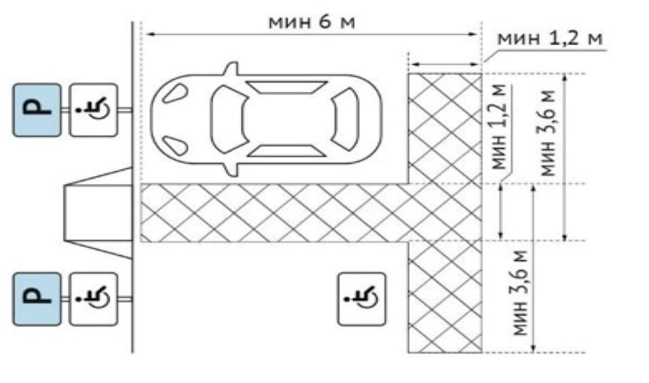 Парковка при наличии прилегающей к входам в здания территории, находящейся в ведении учрежденияПарковка при наличии прилегающей к входам в здания территории, находящейся в ведении учрежденияПарковочное место выделено, но не обозначеноПарковочное место выделено, обозначено нанесением знака на поверхности асфальтаПарковочное место выделено, обозначено вертикальным знаком, в соответствии с правилами дорожного движения  Парковочное место на территории учреждения выделено и обозначено вертикальными и наземными знаками в соответствии с требованиямиНа территории учреждения запрещена парковка автомобилей2Парковка при отсутствии прилегающей к входам в здания территории, находящейся в ведении учреждения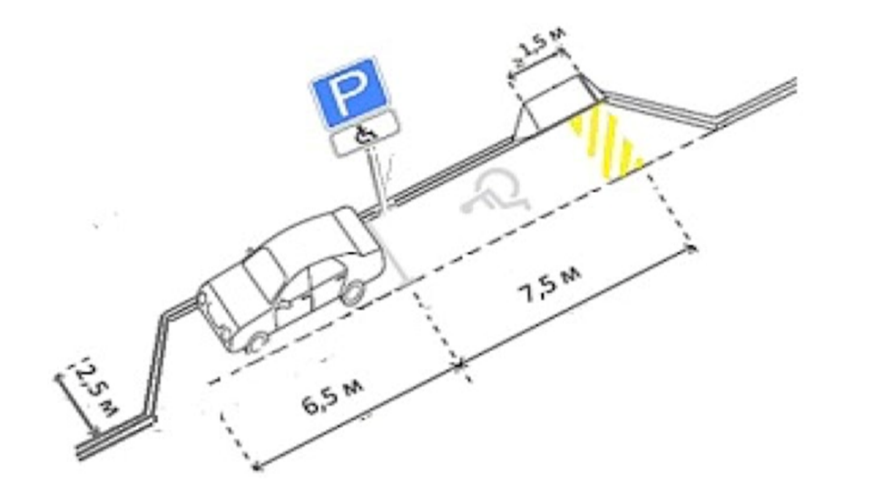 Наличие парковочных мест для инвалидовНаличие бордюрного пандуса в месте размещения парковочного места4При наличии прилегающей к входам в здания (сооружения) территории, находящейся в ведении учреждения4.1Наличие на входе на территорию учреждения системы радиоинформирования и звукового ориентирования для инвалидов по зрению и других маломобильных групп населения, с целью обеспечения возможности самостоятельного или с помощью персонала передвижения по объекту в целях доступа к месту предоставления услуги, и ее должное функционирование в соответствии с ГОСТ Р 59431-2021 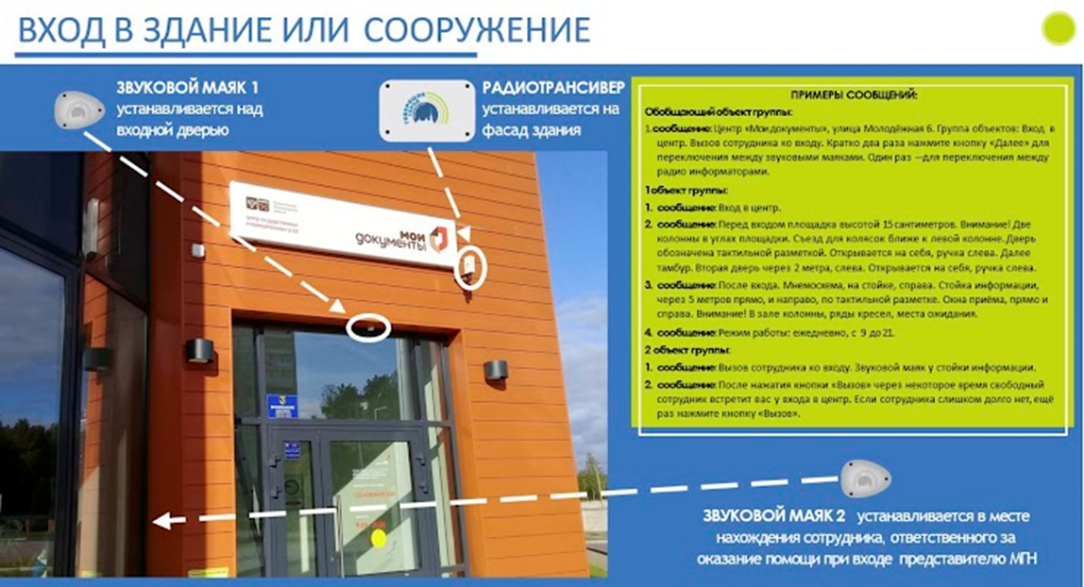 4.2Наличие документального удостоверения соответствия полноты и достоверности сообщений, выдаваемых системой радиоинформирования и звукового ориентирования для инвалидов по зрению и других маломобильных групп населения по запросу пользователей, выданное экспертами в области предупреждения причинения вреда при формировании и обеспечении безбарьерной среды для инвалидов и иных МГН при вводе инфраструктурного оборудования Системы радиоинформирования и звукового ориентирования, установленного на объектах (П. 6.3.3 ГОСТ Р 59431-2021)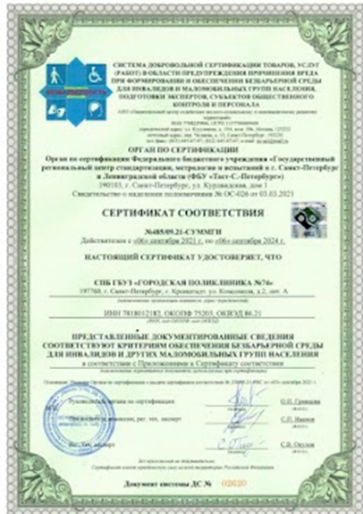 4.3Наличие на территории, на основных путях движения к входам в здания(сооружения) тактильных наземных указателей двухстороннего (или одностороннего) движения, выполненных в соответствии с ГОСТ Р 52875-2018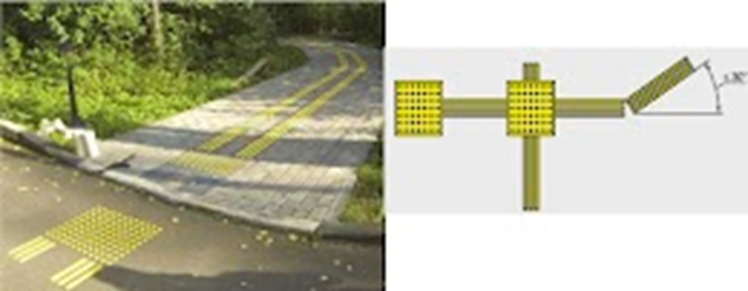 4.4Виды рифов тактильных наземных указателей, выполненных на основных путях движения к входам в здания(сооружения) *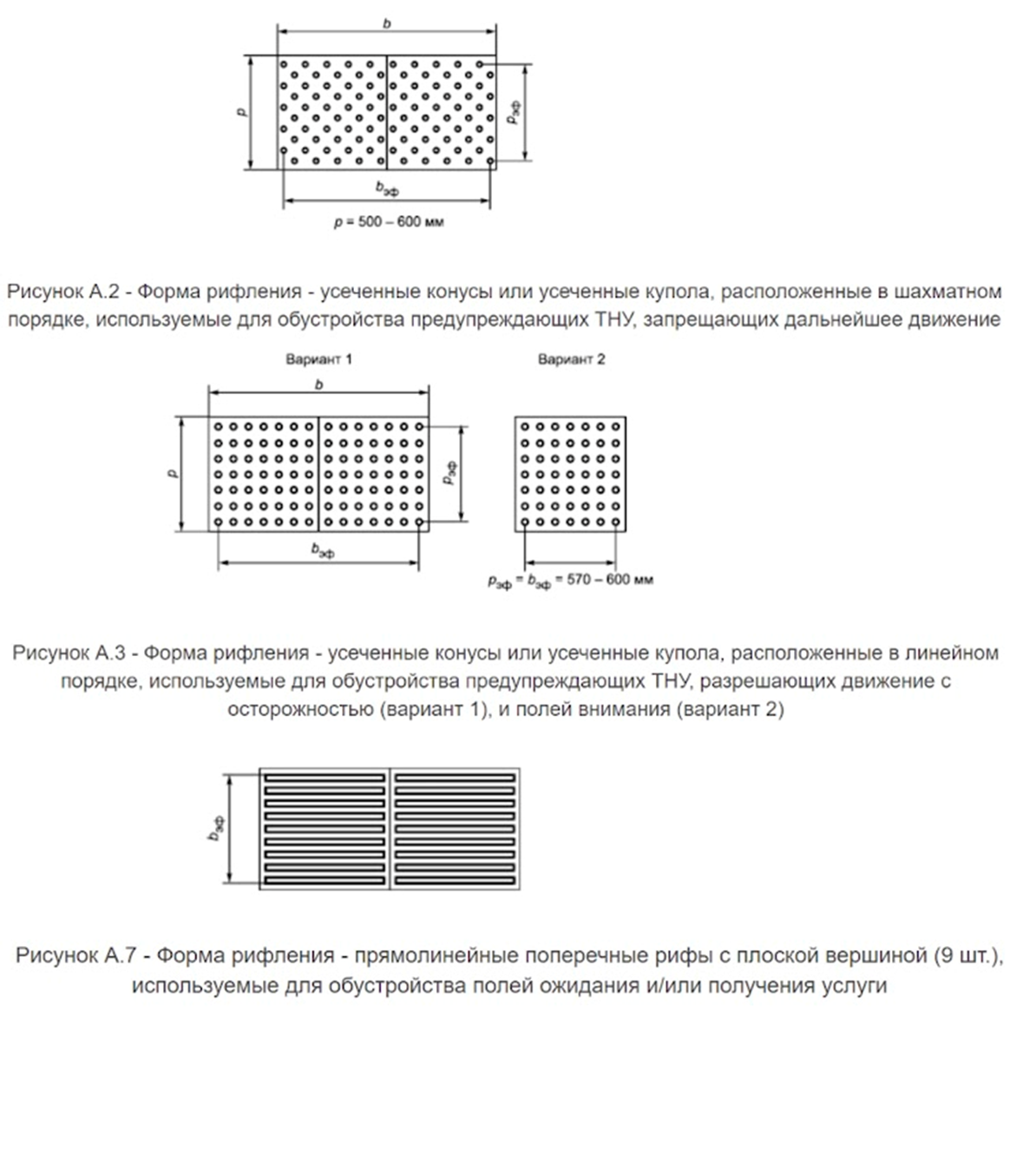 Виды рифов тактильных наземных указателей, выполненных на основных путях движения к входам в здания(сооружения) *Виды рифов тактильных наземных указателей, выполненных на основных путях движения к входам в здания(сооружения) *4.5ТНУ двухстороннего движения, с продольными тремя параллельными рифами общей шириной 0,15 м (тип 1)4.6ТНУ с продольными параллельными рифами общей шириной 0,6 м (Тип 2)4.7ТНУ с рифами с плоскими вершинами в шахматном порядке, шириной 0,5-0,6 м (Тип 3)4.8ТНУ с рифами с плоскими вершинами в последовательном порядке, шириной 0,5-0,6 м (Тип 4)4.9ТНУ с иными типами рифов4.10Наличие результатов оценки соответствия в области предупреждения причинения вреда при формировании и обеспечении безбарьерной среды для инвалидов, проведенной в рамках независимой экспертизы или сертификации территории, с размещенными тактильными наземными указателями (раздел 1 ГОСТ Р 52875-2018) (показан выше)4.11Наличие на территории, на основных путях движения к входам в здания(сооружения) покрытия из твердых материалов, не создающего вибрацию при движении по нему лиц на кресле-коляске4.12Наличие на территории, на основных путях движения от входа на территорию к входам в здания(сооружения) указателей, информирующих пользователей о направлении движения к объектам в целях доступа к месту предоставления услуги 4.13Наличие на территории мест отдыха, доступных для МГН, оборудованных навесами, скамьями с опорой для спины и подлокотником, указателями, светильниками.4.14Прилегающая к входам в здания (сооружения) территория, находящаяся в ведении учреждения отсутствует5Обустройство входных групп (и при наличии, наружных лестничных маршей) обеспечивающих беспрепятственный вход в объекты и выход из них для инвалидов различных нозологий5.1Наличие при входе в объект вывески с названием организации, графиком работы организации, дублированной рельефно-точечным шрифтом Брайля выполненной на контрастном фоне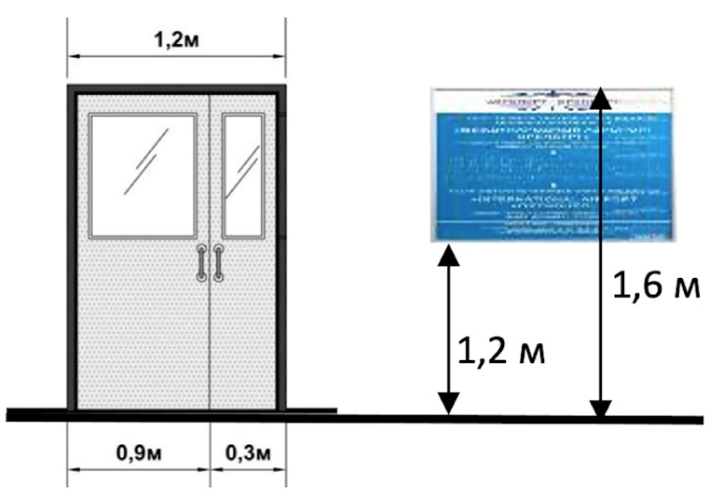 5.2Наличие при входе в объект плана здания, выполненного рельефно-точечным шрифтом Брайля 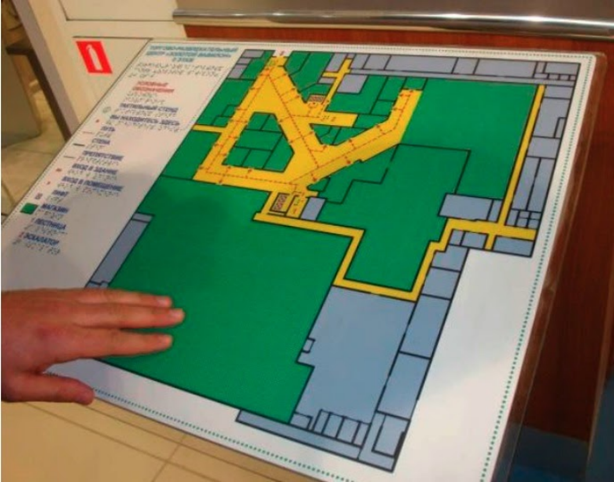 5.2.1Наличие на входе и на эвакуационных выходах, в том числе на путях движения дверных порогов не более 0,015 м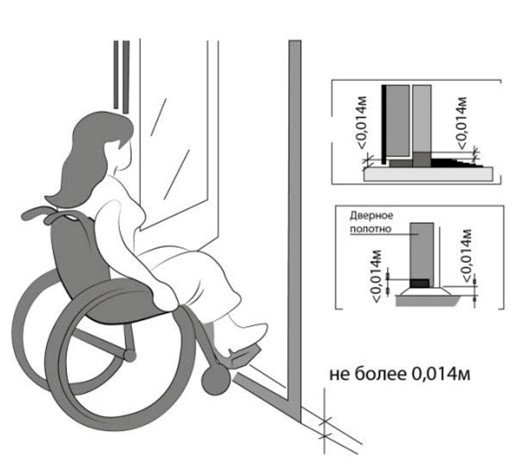 5.2.2При наличии на входе и на эвакуационных выходах, в том числе на путях движения дверных порогов более 0,015 м имеются ли приставные пандусы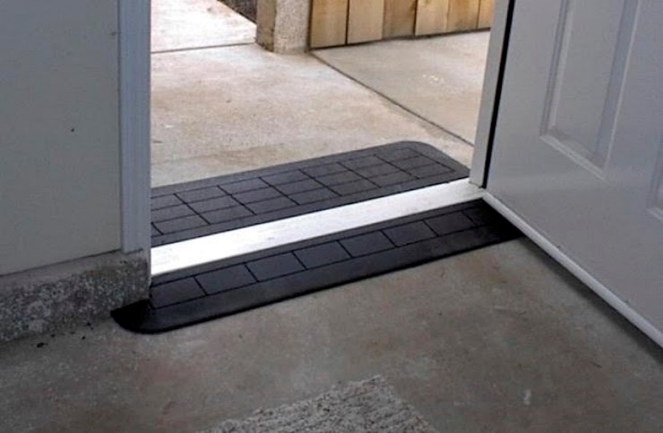 5.3Наличие на входе на территорию учреждения системы радиоинформирования и звукового ориентирования для инвалидов по зрению и других маломобильных групп населения, с целью обеспечения возможности самостоятельного или с помощью персонала передвижения по объекту в целях доступа к месту предоставления услуги, и ее должное функционирование в соответствии с ГОСТ Р 59431-2021 5.4Наличие документального удостоверения соответствия полноты и достоверности сообщений, выдаваемых системой радиоинформирования и звукового ориентирования для инвалидов по зрению и других маломобильных групп населения по запросу пользователей, выданное экспертами в области предупреждения причинения вреда при формировании и обеспечении безбарьерной среды для инвалидов и иных МГН при вводе инфраструктурного оборудования Системы радиоинформирования и звукового ориентирования, установленного на объектах (П. 6.3.3 ГОСТ Р 59431-2021)5.5Наличие на лестничных маршах поручней, выполненных в соответствии с требованиями ГОСТ Р 51261-2017 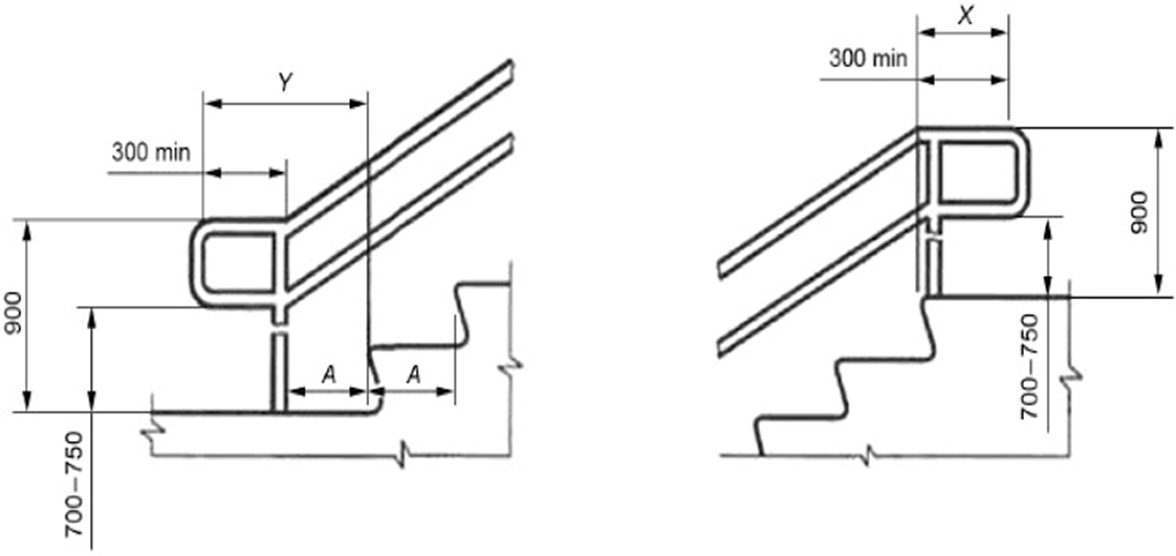 5.6Лестничные марши на главном входе отсутствуют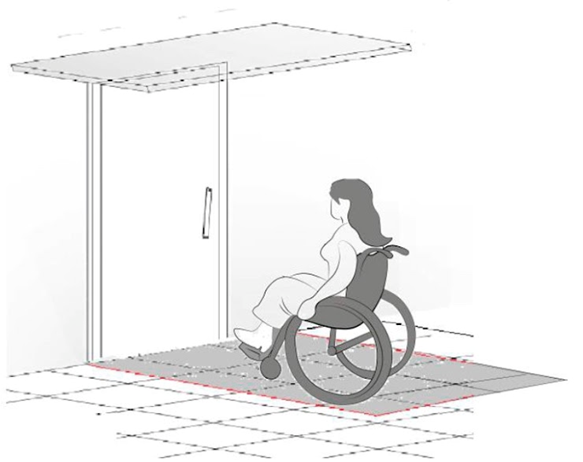 5.7Указать количество ступеней на лестничных маршах главного входа в здание (сооружение)5.8Наличие на входной группе главного входа пандуса, выполненного в соответствии с документами стандартизации и документами национальной системы стандартизации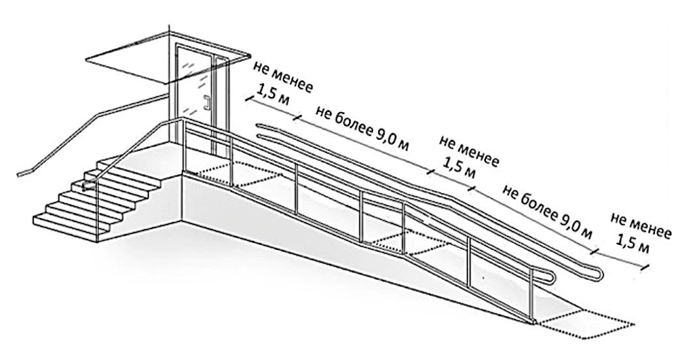 5.9Количество наклонных поверхностей пандуса на главном входе в здание (сооружение)5.10Ширина пандуса между поручнями на главном входе:5.11Более 1,0 метра5.12От 0,9 до 1 метра5.13Пандус на главном входе отсутствует, ввиду того что отсутствует лестничный марш5.14Наличие пандусов на эвакуационных выходах здания (сооружения)5.15Ширина пандуса между поручнями на эвакуационном выходе5.16Более 1,0 метра5.17От 0,9 до 1 метра5.18Пандус на эвакуационном выходе отсутствует, ввиду того что отсутствует лестничный марш5.19Пандус на эвакуационном выходе отсутствует, при наличии на эвакуационных выходах лестничных маршей5.20Наличие на объекте подъемной платформы для инвалидов и иных МГН 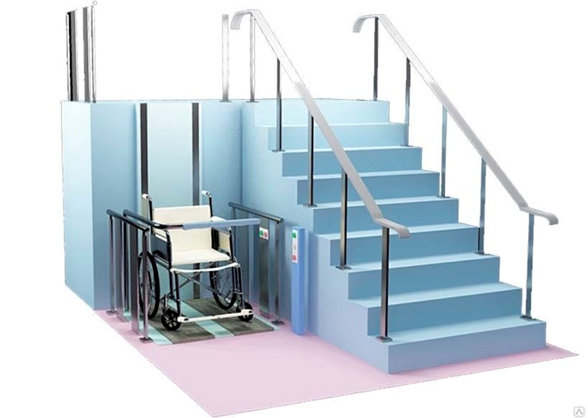 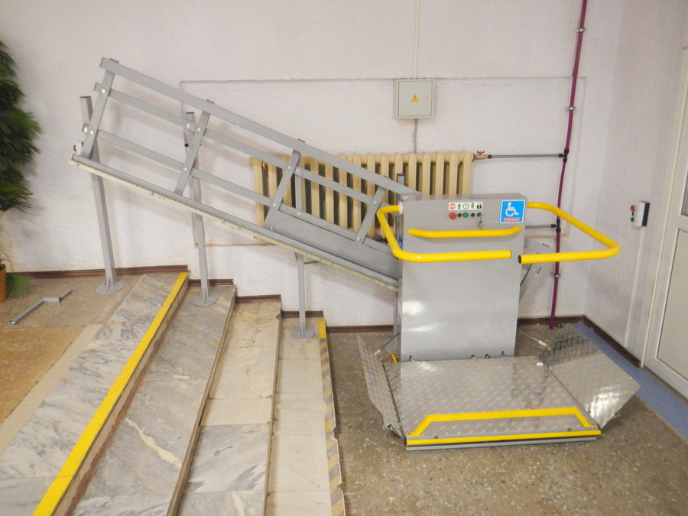 5.21Наличие обязательного страхования опасных объектов5.22Наличие сертификата соответствия регламента ТР ТС 010/2011 Технический регламент Таможенного союза "О безопасности машин и оборудования"5.23Наличие отметки инспектора Ростехнадзора о вводе подъемной платформы в эксплуатацию5.24Наименование подъемной платформы, указанное в паспорте на подъемный механизм:5.25подъемной платформы для инвалидов и иных МГН5.26подъемной платформы для инвалидов 5.27подъемной платформы для инвалидов на кресле коляске5.28Наличие квалификационного свидетельства персонала (оператора подъемных платформ), выданного центром оценки квалификаций СПК в лифтовой отрасли5.29Наличие нестационарного подъемного механизма 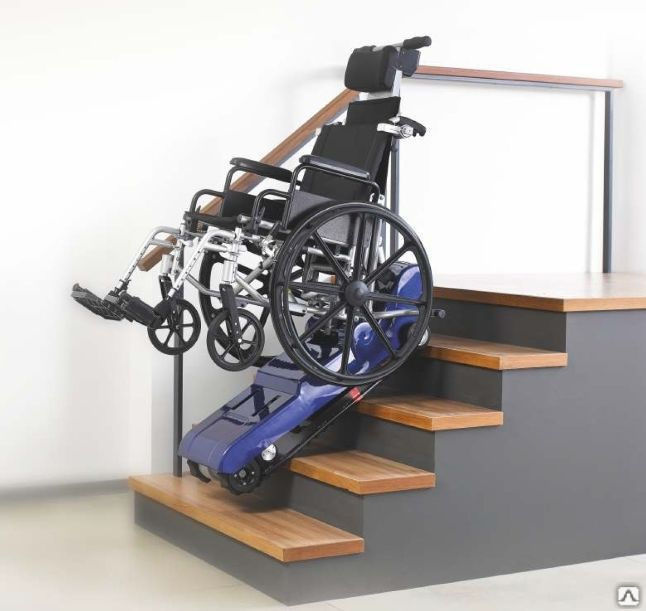 5.30Наличие подготовленного персонала (оператора нестационарного подъемного механизма) 5.31Угол наклона лестничного марша для перемещения по которому используется нестационарный подъемный механизм5.32Менее 34 градусов5.33Более 34 градусов5.34Наличие тактильных наземных указателей перед лестничным маршем главного входа, выполненных в соответствии с требованиями ГОСТ Р 52875-20185.35Наличие тактильных наземных указателей перед входной дверью главного входа, выполненных в соответствии с требованиями ГОСТ Р 52875-2018 и не создающих угрозу причинения вреда лицам с нарушением зрения. **5.36Наличие результатов оценки соответствия в области предупреждения причинения вреда при формировании и обеспечении безбарьерной среды для инвалидов, проведенной в рамках независимой экспертизы или сертификации территории, с размещенными тактильными наземными указателями (раздел 1 ГОСТ Р 52875-2018)  5.37Виды рифов тактильных наземных указателей, выполненных перед лестничным маршем 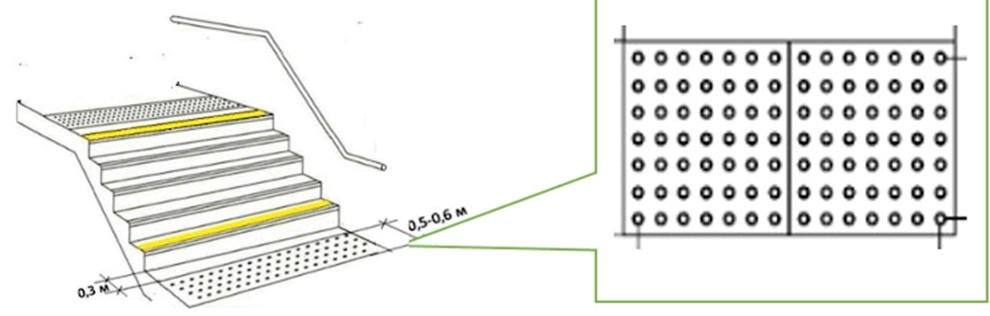 и входной дверью главного входа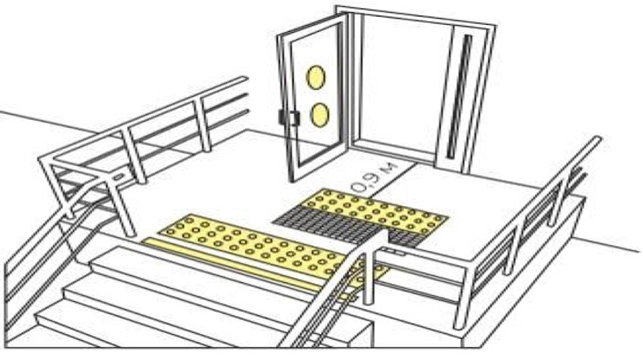 5.38ТНУ двухстороннего движения, с продольными тремя параллельными рифами общей шириной 0,15 м (тип 1)5.39ТНУ с продольными параллельными рифами общей шириной 0,6 м (Тип 2)5.40ТНУ с рифами с плоскими вершинами в шахматном порядке, шириной 0,5-0,6 м (Тип 3)5.41ТНУ с рифами с плоскими вершинами в последовательном порядке, шириной 0,5-0,6 м (Тип 4)5.42ТНУ с иными типами рифов5.43Входные двери главного входа на объект раздвижные, автоматически открывающиеся при возникновении ЧС5.44Входные двери главного входа на объект двухстворчатые5.45Входные двери главного входа на объект одностворчатые и при этом:5.46Ширина дверного проема 0,8 м или менее (Ширину дверного проема измеряют при открывании двери на 90°). 5.47Ширина дверного проема 0,9 м или более (Ширину дверного проема измеряют при открывании двери на 90°).5.48Входные двери главного входа на объект имеют стеклянную вставку5.49Имеется ли яркая контрастная маркировка на одном уровне: 0,9 - 1,0 м или 1,3 - 1,4 м.5.50Имеется ли яркая контрастная маркировка на двух уровнях: 0,9 - 1,0 м и 1,3 - 1,4 м.5.51Входные двери главного входа на объект имеют стеклянную полотно5.52Имеется ли яркая контрастная маркировка на одном уровне: 0,9 - 1,0 м или 1,3 - 1,4 м.5.53Имеется ли яркая контрастная маркировка на двух уровнях: 0,9 - 1,0 м и 1,3 - 1,4 м.5.54Обеспечивается ли контрастность входной двери относительно стены ***5.55Обеспечивается ли контрастность дверной ручки относительно входной двери ***5.55.1Устройства открывания дверей, в том числе эвакуационных выходов соответствует требованиям ГОСТ 314715.56Имеется ли система вызова помощи перед входом (или перед лестничным маршем, пандусом)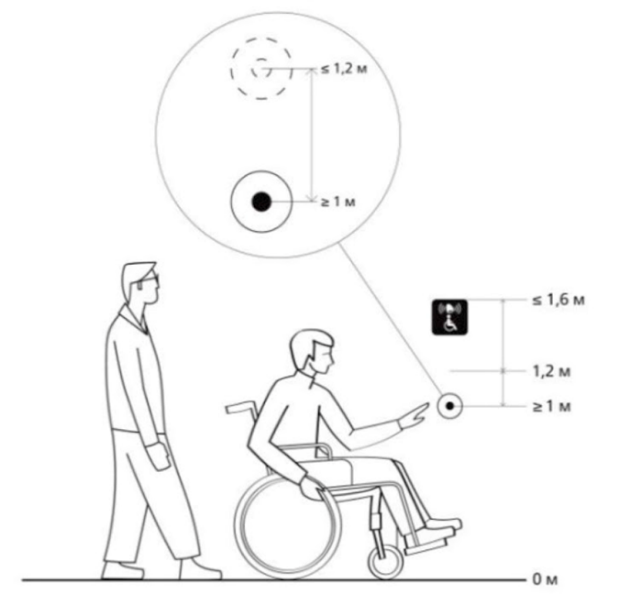 5.57указатель о наличии доступного входа для лиц, передвигающихся на кресле-коляске;6Пути движения внутри здания (сооружения), пути эвакуации, целевые помещения 6.1Дублирование информации, касающейся условий получения образовательных услуг, в том числе о движении Абилимпикс, для лиц с нарушением зрения в звуковом формате и текстовом формате, выполненном рельефно-точечным шрифтом Брайля 6.2Дублирование информации, касающейся условий получения образовательных услуг, в том числе о движении Абилимпикс, для лиц с нарушением слуха в визуальном формате и текстовом формате, выполненном рельефно-точечным шрифтом Брайля(написано ошибочно)6.3Имеется ли в одном из помещений, предназначенных для проведения массовых мероприятий индукционных петель.6.4Имеется ли в одном из помещений, предназначенных для проведения массовых мероприятий звукоусиливающей аппаратуры 6.5Имеется ли в одном из помещений, предназначенных для проведения массовых мероприятий системы онлайн сурдо-перевода (если есть сурдопереводчик или сурдопедагог в ОУ, то можно этот пункт засчитать)6.6Обеспечивается ли дублирование звуковой справочной информации о расписании учебных занятий визуальной (напр. установка мониторов с возможностью трансляции субтитров).6.7Наличие и работоспособность сервисов онлайн сурдо-перевода, способствующих повышению комфортности для лиц с нарушением слуха (глухих).6.8Наличие на объекте эвакуационных стульев в количестве:Наличие на объекте эвакуационных стульев в количестве:Наличие на объекте эвакуационных стульев в количестве:6.9Один 6.10Более одного6.11Наличие на объекте документа (проекта, технологической схемы иди иного документа) определяющего порядок размещения автономной, самостоятельной системы  организации управления движением людей, в том числе инвалидов по эвакуационным путям для уменьшения времени эвакуации и информирования о структуре путей эвакуации, правилах поведения в условиях ограниченной видимости (сумерек, задымления, тумана и т.п.) или полной темноты требованиям направленным на предупреждение причинения вреда инвалидам различных нозологий. ГОСТ 34428-2018 6.12Наличие на объекте автономной, самостоятельной системы организации управления движением людей, в том числе инвалидов по эвакуационным путям для уменьшения времени эвакуации и информирования о структуре путей эвакуации, правилах поведения в условиях ограниченной видимости (сумерек, задымления, тумана и т.п.) или полной темноты требованиям, направленным на предупреждение причинения вреда инвалидам различных нозологий. (ГОСТ 34428-2018 "Системы эвакуационные фотолюминесцентные. Общие технические условия")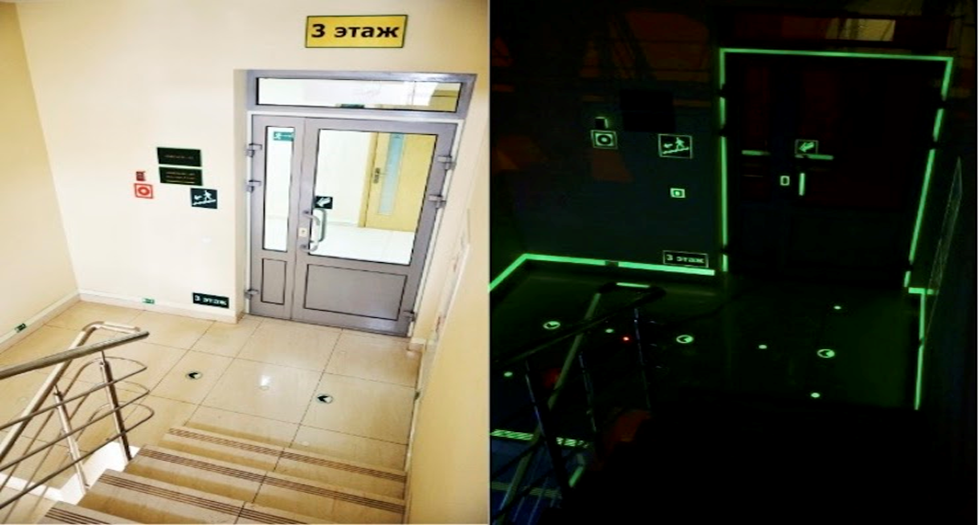 6.13Наличие на путях движения и у целевых зон и помещений учреждения системы радиоинформирования и звукового ориентирования для инвалидов по зрению и других маломобильных групп населения, с целью обеспечения возможности самостоятельного или с помощью персонала передвижения по объекту в целях доступа к месту предоставления услуги, и ее должное функционирование в соответствии с ГОСТ Р 59431-20216.14Наличие документального удостоверения соответствия полноты и достоверности сообщений, выдаваемых системой радиоинформирования и звукового ориентирования для инвалидов по зрению и других маломобильных групп населения по запросу пользователей, выданное экспертами в области предупреждения причинения вреда при формировании и обеспечении безбарьерной среды для инвалидов и иных МГН при вводе инфраструктурного оборудования Системы радиоинформирования и звукового ориентирования, установленного на объектах (П. 6.3.3 ГОСТ Р 59431-2021)6.15Наличие в помещениях, на основных путях движения и эвакуации внутри здания (сооружения) предупреждающих тактильных напольных указателей, выполненных в соответствии с ГОСТ Р 52875-20186.16Виды рифов предупреждающих тактильных напольных указателей, выполненных в помещениях, на основных путях движения и эвакуации внутри здания (сооружения)Виды рифов предупреждающих тактильных напольных указателей, выполненных в помещениях, на основных путях движения и эвакуации внутри здания (сооружения)Виды рифов предупреждающих тактильных напольных указателей, выполненных в помещениях, на основных путях движения и эвакуации внутри здания (сооружения)6.17ТНУ двухстороннего движения, с продольными тремя параллельными рифами общей шириной 0,15 м (тип 1)6.18ТНУ с продольными параллельными рифами общей шириной 0,6 м (Тип 2)6.19ТНУ с рифами с плоскими вершинами в шахматном порядке, шириной 0,5-0,6 м (Тип 3)6.20ТНУ с рифами с плоскими вершинами в последовательном порядке, шириной 0,5-0,6 м (Тип 4)6.21ТНУ с иным типом рифов6.22Наличие в помещениях, на основных путях движения и эвакуации внутри здания (сооружения) направляющих тактильных напольных указателей, выполненных в соответствии с ГОСТ Р 52875-20186.23Виды рифов направляющих тактильных напольных указателей, выполненных в помещениях, на основных путях движения и эвакуации внутри здания (сооружения)6.24ТНУ двухстороннего движения, с продольными тремя параллельными рифами общей шириной 0,15 м (тип 1)6.25ТНУ с продольными параллельными рифами общей шириной 0,6 м (Тип 2)6.26ТНУ с рифами с плоскими вершинами в шахматном порядке, шириной 0,5-0,6 м (Тип 3)6.27ТНУ с рифами с плоскими вершинами в последовательном порядке, шириной 0,5-0,6 м (Тип 4)6.28ТНУ с иным типом рифов6.29Наличие результатов оценки соответствия в области предупреждения причинения вреда при формировании и обеспечении безбарьерной среды для инвалидов, проведенной в рамках независимой экспертизы или сертификации помещений, основных путей движения и эвакуации внутри здания, с размещенными тактильными напольными указателями (раздел 1 ГОСТ Р 52875-2018)6.30Наличие обустроенного санитарного помещения в том числе:6.31Открытие дверей производится внутрь санитарного помещения6.32Открытие дверей производится наружу от санитарного помещения6.33Наличие на дверях санитарного помещения доводчика6.34Обеспечивается установка кресла коляски справа (или слева) от унитаза (не менее 0,75 м)6.35Унитаз имеет два откидных поручня, при размещении унитаза у стены 6.36Унитаз имеет два откидных поручня, при наличии в двух сторон от унитаза свободного расстояние не менее 0,75м6.37Унитаз имеет один откидной поручень со стороны устанавливаемого кресла коляски и один стационарный у стены6.38Унитаз имеет один стационарный поручень со стороны устанавливаемого кресла коляски и   один откидной со стороны стены6.39Унитаз имеет два стационарных поручня6.40Унитаз имеет иную конфигурацию поручней, не указанных выше6.41Унитаз имеет опору для спины6.42В санитарном помещении имеется система тревожной сигнализации или система двухсторонней громкоговорящей связи6.43В санитарном помещении имеется стробоскоп (световой мигающий указатель) для оповещения о возникновении ЧС6.44Доступная душевая кабина оборудована переносным или закрепленным на стене складным сиденьем, ручным душем, настенными поручнями6.45Душевая кабина имеет трап (без поддона)6.46Душевая кабина имеет поддон 6.47Водопроводные краны имеют рычажную рукоятку и термостат6.48Водопроводные краны имеют автоматический и сенсорный кран бесконтактного типа.6.49Водопроводные краны имеют раздельное управление горячей и холодной водой 6.50Водопроводные краны имеют рычажную рукоятку без термостата6.51Двери в санитарное помещение имеют запирающее устройство с открыванием снаружи в экстренных случаях для оказания помощи и знаком индикации "занято/свободно".6.52Санитарное помещение обеспечивает контрастное сочетания цветов в применяемом оборудовании (дверь - стена, ручка; санитарный прибор - пол, стена; стена - выключатели, средства визуальной информации и т.п.).6.53Общее количество санитарных помещений, оборудованных для лиц с инвалидностью один и более7Информационная доступность, компетенция персонала и иные аспекты безопасности7.1Проведен ли внешний аудит (оценка соответствия) официального сайта (уровень соответствия А, 2А, 3А) организации, предоставляющих услуги в сфере образования, для лиц с нарушением зрения (в том числе слабовидящих) и иных лиц с ограничениями жизнедеятельности  требованиям,  направленным на предупреждение причинения вреда и сформированным планом мероприятий по адаптации сайта, полнота и достоверность которого подтверждена документом о соответствии (сертификатом соответствия) в области предупреждения причинения вреда инвалидам и иным МГН7.1.1Проведена адаптация официального сайта  организации, предоставляющих услуги в сфере образования, для лиц с нарушением зрения (в том числе слабовидящих)  с приведением их к международному стандарту доступности веб-контента и веб-сервисов (WCAG) в соответствии с требованиями  ГОСТ Р 52872-2019.7.2Выполнены иные требования по обеспечению доступности официального интернет ресурса учреждения для лиц с инвалидностью  и иным ограничениями жизнедеятельности в соответствии с требованиями  ГОСТ Р 52872-2019.7.3Имеется документ о соответствии (сертификат соответствия) интернет ресурса требованиям  ГОСТ Р 52872-2019, полученного в порядке установленном Федеральным законом о техническом регулировании. N 184-ФЗ от 27.12.2002 и Федеральным законом "Об аккредитации в национальной системе аккредитации" от 28.12.2013 N 412-ФЗ.7.4Представить копию документа о соответствии (сертификата соответствия) интернет ресурса требованиям  ГОСТ Р 52872-2019, полученного в порядке установленном Федеральным законом о техническом регулировании. N 184-ФЗ от 27.12.2002 и Федеральным законом "Об аккредитации в национальной системе аккредитации" от 28.12.2013 N 412-ФЗ.7.5Наличие локальных нормативно-правовых актов организации о назначении ответственных за оказание ситуационной помощи (сопровождения, технической помощи и иное) на объекте (или в отдельных структурно/функциональных зонах)7.6Проведена подготовка персонала в соответствии с профессиональным стандартом "Ассистент (помощник) по оказанию технической помощи инвалидам и лицам с ограниченными возможностями здоровья" (указать конкретное количество )7.7Наличие локальных нормативно-правовых актов, удостоверяющих прохождение ответственными лицами соответствующего обучения в соответствии с действующими профессиональными стандартами и наличие квалификационного свидетельства, выданного в соответствии с Федеральным законом "О независимой оценке квалификации" от 03.07.2016 N 238-ФЗ7.8Персонал, подготовленный в соответствии с профессиональным стандартом "Ассистент (помощник) по оказанию технической помощи инвалидам и лицам с ограниченными возможностями здоровья" направлен на независимую оценку квалификации (указать конкретное количество )7.8.1Сопровождающий (помощник) инвалида и лица с ограниченными возможностями здоровья, имеющих нарушение способности к самообслуживанию  7.8.1.1Один7.8.1.2Более одного, но менее трех7.8.1.3Более трех (указать конкретное количество)7.8.2Сопровождающий (помощник) инвалида и лица с ограниченными возможностями здоровья, имеющих нарушение способности к общению (указать конкретное количество )7.8.2.1Один7.8.2.2Более одного, но менее трех7.8.2.3Более трех (указать конкретное количество)7.8.3Сопровождающий (помощник) инвалида и лица с ограниченными возможностями здоровья, имеющих расстройства функций  зрения (указать конкретное количество )7.8.3.1Один7.8.3.2Более одного, но менее трех7.8.3.3Более трех (указать конкретное количество)7.8.4Сопровождающий (помощник) инвалида и лица с ограниченными возможностями здоровья, имеющих нарушение слуха и речевых функций(указать конкретное количество )7.8.4.1Один7.8.4.2Более одного, но менее трех7.8.4.3Более трех (указать конкретное количество)7.8.5Сопровождающий (помощник) инвалида и лица с ограниченными возможностями здоровья, имеющих ограничение способности  к самостоятельному передвижению (указать конкретное количество)7.8.5.1Один7.8.5.2Более одного, но менее трех7.8.5.3Более трех (указать конкретное количество)7.9Наличие локальных нормативно-правовых актов организации о назначении ответственных за формирование и обеспечение безбарьерной среды (условий направленных на предупреждение причинения вреда инвалидам и иным МГН) на объекте7.10Имеется ли подписка на федеральный экспертно-аналитический журнал «ДОСТУПАЯ СРЕДА» на текущий год 7.11Наличие должностных инструкций, регламентирующих порядок и условия оказания ситуационной помощи (сопровождения, технической помощи и иное) на объекте (или в отдельных структурно/функциональных зонах)7.12Проведена ли оценка соответствия объектов учреждения и оказываемых услуг в порядке установленном приказом Минобрнауки России от 09.11.2015 N 1309 "Об утверждении Порядка обеспечения условий доступности для инвалидов объектов и предоставляемых услуг в сфере образования, а также оказания им при этом необходимой помощи", положениями ст. 18, 21 Федерального закона "О техническом регулировании" от 27.12.2002 N 184-ФЗ, требованиями  приказа Росстата от 25.01.2021 N 30 "Об утверждении формы федерального статистического наблюдения … об индексе качества городской среды", раздела 1 ГОСТ Р 52875-2018 и п. 6.3.3 ГОСТ Р 59431-2021 и получен ли сертификат соответствия, выданный в рамках добровольной сертификации, подтверждающей повышенные условия безопасности при формировании и обеспечении безбарьерной среды для инвалидов и иных МГН; (ст. 23 Федеральный закон от 31.07.2020 N 248-ФЗ).7.13Наличие договора добровольного страхования рисков причинения вреда неопределенному кругу лиц, связанные с его обязанностью возместить вред (ущерб) охраняемым законом ценностям, причиненный вследствие нарушения обязательных требований. (ст. 23 Федеральный закон от 31.07.2020 N 248-ФЗ).7.14Наличие результатов независимой оценки соблюдения обязательных требований в области предупреждения причинения вреда при формировании и обеспечении безбарьерной среды для инвалидов и маломобильных групп населения (ст. 23 Федеральный закон от 31.07.2020 N 248-ФЗ).7.15Внесены ли в паспорт доступности объекта или в материалы анкетирования (дорожную карту, план мероприятий) указания на необходимость обустройства объекта мероприятиями, указанными в настоящем мониторинге и отсутствующие или несоответствующие в учреждении7.16Наличие документов, подтверждающих достоверность и полноту сведений, отраженных в материалах СУОТ (сертификат соответствия), в том числе в части обеспечения требований охраны труда в обустроенных мастерских7.18Наличие локальных нормативных актов, определяющих ответственных за организацию эвакуации инвалидов с объекта7.19Наличие документов, однозначно свидетельствующих о проведении тренировок по эвакуации инвалидов различных нозологий7.20Наличие локальных актов учреждения, определяющих порядок и особенности допуска на объект социальной инфраструктуры собаки-проводника при наличии документа, подтверждающего ее специальное обучение и выдаваемого по форме и в порядке, которые определяются федеральным органом исполнительной власти, осуществляющим функции по выработке и реализации государственной политики, и нормативно-правовому регулированию в сфере социальной защиты населения7.21На дату составления отчета имеются не устранённые замечания органов контроля/надзора (ГОСПОЖНАДЗОРА) (да-0, нет -1)7.22На дату составления отчета имеются не устранённые замечания органов контроля/надзора (ГОСУДАРСТВЕННОЙ ИНСПЕКЦИИ ТРУДА) (да-0, нет -1)7.23На дату составления отчета имеются не устранённые замечания органов контроля/надзора (РОСПОТРЕБНАДЗОРА) (да-0, нет -1)7.24Имеется ли в штате учреждения сурдопереводчик7.25Имеются ли специальные технические средства обучения коллективного и индивидуального пользования для инвалидов и лиц с ОВЗ7.25.1Для лиц с нарушением зрения (в том числе слепых) *7.25.2Для лиц с нарушением ОДА (в том числе передвигающихся на кресле коляске) *7.25.3Для лиц с нарушением слуха (в том числе глухих)*7.26Осуществляется ли воспитание обучающихся при освоении ими образовательных программ среднего профессионального образования, на основе включаемых в образовательные программы рабочие программы воспитания и календарные планы воспитательной работы.7.27Используются ли в целях обучения и воспитания учащихся технические средства реабилитации7.27.1Используются ли в целях обучения и воспитания учащихся с нарушением зрения, ОДА, слуха тематические выставки в зонах рекреации и мультимедийные печатные издания, вместе с техническими средствами реабилитации, основанные на оптическом сканировании таких печатных изданий 7.27.1Используются ли в целях обучения и воспитания учащихся технические средства реабилитации для лиц с нарушением зрения7.27.2Используются ли в целях обучения и воспитания учащихся технические средства реабилитации для лиц с нарушением ОДА вертикализаторы и/или опоры для сидения7.27.3Используются ли в целях обучения и воспитания учащихся технические средства реабилитации для лиц с нарушением слуха7.27.4Используются ли в целях обучения и воспитания учащихся технические средства реабилитации для лиц с нарушениями не указанными в п.п. 7.27.1-7.27.37.28Указаны ли в материалах СУОТ профессиональные риски, связанные с технологическими процессами, осуществляемыми в мастерских 7.29Имеются ли в мастерских внутри помещений принудительная система вентиляции у рабочих мест, технологические процессы в которых связаны с выбросами загрязняющих веществ в рабочую зону (например, сварочные работы и пр.) 7.30Имеются ли в мастерских внутри помещений принудительная система вентиляции у рабочих мест, или в помещении мастерской в целом, технологические процессы в которых связаны с выбросами загрязняющих веществ в атмосферу (например, промышленные кухонные плиты и пр.)7.31Проведена ли инвентаризация источников выбросов загрязняющих веществ в учреждении с учетом имеющихся мастерских7.32Получено ли санитарно-эпидемиологическое заключение о соответствии материалов предельно допустимых выбросов в атмосферу требованиями санитарных норм7.33Проведена ли постановка учреждения на учет объектов негативного воздействия с учетом характера технологических процессов имеющихся мастерских7.34Соответствует ли учреждение, с учетом технологических процессов, имеющихся в мастерских, требованиям пожарной безопасности при отсутствии расчета пожарных рисков или при отсутствии СТУ в учреждении7.35Соответствует ли учреждение, с учетом технологических процессов, имеющихся в мастерских, требованиям пожарной безопасности при наличии расчета пожарных рисков в учреждении7.36Соответствует ли учреждение, с учетом технологических процессов, имеющихся в мастерских, требованиям пожарной безопасности при наличии СТУ в учреждении7.36.1Соответствует ли учреждение, с учетом технологических процессов, имеющихся в мастерских, требованиям пожарной безопасности при наличии проведенного пожарного аудита в учреждении7.36.2Имеется ли подтверждение соответствия требованиям пожарной безопасности учреждения (как объекта защиты) посредством альтернативных негосударственных форм оценки соответствия (сертификации) указанным требованиям7.37Определены ли пути эвакуации инвалидов различных нозологий из мастерских 7.38Проводятся ли тренировки по изучению путей эвакуации с учащимися с инвалидностью7.39Проведена ли подготовка сотрудников, назначенных приказом оказывать услуги ассистента (помощника), оказывающего обучающимся необходимую техническую помощь и лиц ответственных за пожарную безопасность в области управления эвакуацией инвалидов (указать конкретное количество)7.40Какое количество сотрудников, указанных в пункте 7.39 прошли независимую аттестацию в области предупреждения причинения вреда инвалидам и иным МГН и знаний управления эвакуацией инвалидов различных нозологий Какое количество сотрудников, указанных в пункте 7.39 прошли независимую аттестацию в области предупреждения причинения вреда инвалидам и иным МГН и знаний управления эвакуацией инвалидов различных нозологий Какое количество сотрудников, указанных в пункте 7.39 прошли независимую аттестацию в области предупреждения причинения вреда инвалидам и иным МГН и знаний управления эвакуацией инвалидов различных нозологий 7.41Один7.42Более одного, но менее трех7.43Более трех (указать конкретное количество)7.44Какое количество сотрудников назначено приказом оказывать услуги ассистента (помощника), оказывающего обучающимся необходимую техническую помощьКакое количество сотрудников назначено приказом оказывать услуги ассистента (помощника), оказывающего обучающимся необходимую техническую помощьКакое количество сотрудников назначено приказом оказывать услуги ассистента (помощника), оказывающего обучающимся необходимую техническую помощь7.45Один7.46Более одного, но менее трех7.47Более трех (указать конкретное количество)7.48Проведена ли подготовка сотрудников, назначенных приказом оказывать услуги ассистента (помощника), оказывающего обучающимся необходимую техническую помощь в области здоровье сберегающих технологий (указать конкретное количество)7.49Какое количество сотрудников, указанных в пункте 7.48 прошли независимую аттестацию в области предупреждения причинения вреда инвалидам и иным МГН и знаний здоровье сберегающих технологий7.50Один7.51Более одного, но менее трех7.52Более трех (указать конкретное количество)7.53Обеспечивается ли выпуск альтернативных форматов печатных материалов (крупный шрифт или аудиофайлы) 7.54Используются ли при выпуске альтернативных форматов печатных материалов технологии мультимедийной печати с использованием технических средств реабилитации коллективного и индивидуального использования